Sample Course Outline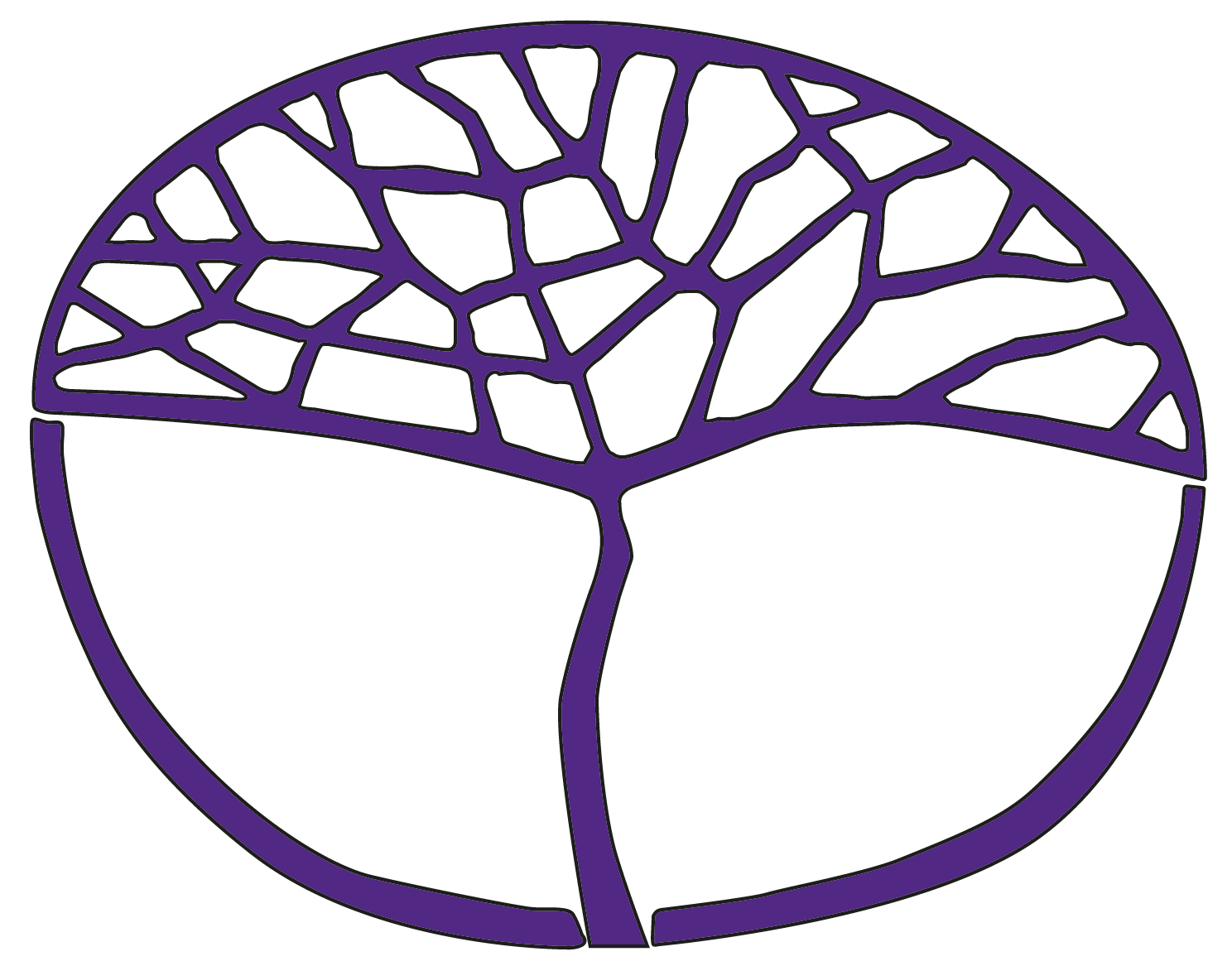 Philosophy and EthicsGeneral Year 11Copyright© School Curriculum and Standards Authority, 2014This document – apart from any third party copyright material contained in it – may be freely copied, or communicated on an intranet, for non-commercial purposes in educational institutions, provided that the School Curriculum and Standards Authority is acknowledged as the copyright owner, and that the Authority’s moral rights are not infringed.Copying or communication for any other purpose can be done only within the terms of the Copyright Act 1968 or with prior written permission of the School Curriculum and Standards Authority. Copying or communication of any third party copyright material can be done only within the terms of the Copyright Act 1968 or with permission of the copyright owners.Any content in this document that has been derived from the Australian Curriculum may be used under the terms of the Creative Commons Attribution-NonCommercial 3.0 Australia licenceDisclaimerAny resources such as texts, websites and so on that may be referred to in this document are provided as examples of resources that teachers can use to support their learning programs. Their inclusion does not imply that they are mandatory or that they are the only resources relevant to the course.Sample course outlinePhilosophy and Ethics – General Year 11Semester 1 – Unit 1 – Reason and actionsSemester 2 – Unit 2 – Reason and happinessWeekKey teaching points1–3Unit contentrecognising and being able to ask both closed (fact-based) and open (debatable) questionsrecognition of facts and giving reasons for opinions written in natural languagethe use of experience and other kinds of evidence to understand problems devising possible ways of solving problems using imagination and interpretation ‘lateral’ thinking as an act of imaginationdistinction between subjective judgement and objective information, and how science uses these concepts formulating simple hypotheses and using practical observations to obtain evidence for or against these hypotheses Assessment Task 1: Critical reasoningKey teaching pointsThe difference between open and closed questionsUsing questioning as a means of philosophical inquiryThe difference between fact, reason, assertion and opinionDetecting reasonsHow do we know something is a reason?Imagination as a rational powerThinking laterally about conceptsEvaluating lateral thinkingObservation and hypothesis (if, then)4–5Unit contentunderstanding the idea of goodness in inquiry the distinction between invention and discoverytypes of inquiry: dialoguedifferent ways of thinking about ultimate reality Key teaching pointsThe concept of good in philosophyThe conditions of good Necessary conditions and sufficient conditions for things/conceptsThe philosophical or Socratic method of inquiryTypes of inquiry – dialogueThe concept of ultimate reality in philosophy or the question of what is real e.g. what is the ultimate reality or the real nature of ‘good’?Practising the community of inquiry process using the following topic:The distinction between something that is invented and something that is discovered e.g. How do you know it? When can you see it? What is it? Focus on whether goodness is invented or discovered by humans6–9Unit contentgeneral characteristics that help to define being a person, such as consciousness, reason, language, social membership, emotions, intentional actions, creativity, embodiment, accountability, responsibility, and authenticity rights of individuals understanding what an obligation is and recognising that some obligations are mutual the concepts of safety, duty, harm and benefitthe recognition of moral virtues Assessment Task 2: Philosophical analysis and evaluationKey teaching pointsHuman action, the pursuit of pleasure and the avoidance of painIdentifying pleasure, pain and appropriate action e.g. how do we know if a pleasure/pain is good or bad and how do we act accordingly?Desire, need, reason and the idea of intentional action e.g. something you will willinglyDesire, need and the concept of goodThe concept of rights and the concept of ‘person’ e.g. individuals pursue natural rights and persons have social/civil/legal rightsPerson, reason and action – virtues, consequences and duties e.g. Aristotle’s concept of practical wisdom10–11Unit contentthe nature of laws the basis for rights the concept of fairness and its relation to rights the concepts of legal and moral rights moral and legal duties to others the distinction between laws and rules Assessment Task 3: Construction of argumentKey teaching pointsMoral reasoning and moral actionNatural rights versus social/civil rightsThe idea of fairness as a natural right that humans pursueThe concept of fairness at the heart of social/civil rightsThe decision making process in human social relations e.g. mediation, arbitration, negotiationThe distinction between a moral duty and a legal dutyPractising the community of inquiry: Rights, obligations and happiness – Leavers and the Law by the WA GovernmentRights and obligations between persons in school as a microcosm of civil society12–15Unit contentthe concepts of work, leisure and play the value of work to individuals, families and more broadly, what counts as good work relationship between work and community life various kinds of paid and unpaid work voluntary community work Key teaching pointsAristotle’s Politics [see Bk. I, Chapters 1—4 and Chapter 13 (Households make states; household management; property; virtues).]Aristotle’s Nicomachean Ethics [see Bk. X, Chapter 7, 1177a11–1177a18 to Bk. X, Chapter 8, 1178b33–1179a33 (Relationship between work, leisure and human happiness).]16Assessment Task 4: TestWeekKey teaching points1–2Contenttypes of inquiry: elenchus the use of imagination to develop different types of questionsthe use of examples and counter-examples in arguing for or against a propositionthe use of imaginative analogies in developing argumentsunderstanding what it means to make an inference that is written in natural languagerecognising the role of assumptions and intuitions in reasoning propositions, examples and counter-examplesAssessment Task 5: Critical reasoningKey teaching pointsSocrates Types of inquiry: elenchusElenchus in practiceImagination and analogyThe difference between argument and non-argumentTypes of inferencesPropositions and counter-arguments3–4Contentconnections between science and technology diagnosing, from practical observation, a range of problems and generating and testing hypotheses to resolve these the idea of material/scientific progress and its relation to human happiness criteria for evaluating new technologiesKey teaching pointsThe Scientific Method and inductionTesting hypotheses against practical observationFalsifiabilityRealism and anti-realismThe Matrix as a film studyBrain in a vat5–7Contentthe concept of friendship the value and importance of friendshipthe relationship between peer pressure, moral virtues and friendship roles of family and friendship in wellbeing the relationship between peer pressure, moral virtues and friendship the concept of friendship the distinction between material wellbeing and psychological wellbeing Assessment Task 6: Philosophical analysis and evaluation Key teaching pointsPlato and AristotleFriendship and the moral conceptAn ethical code for friendshipDeontology and friendshipConsequentialism and friendshipEpicurus and friendship (see Alain De Botton –Guide to Happiness)Friendship and happiness8–10Contentthe concept of a game social roles of umpires, judges, law-makers and citizens the concept of fairness in games, and the role of umpires and other arbitrators in games the concept of fairness in a broader social context the concept of rights various sources of rights the concept of leadership various forms of leadership Key teaching pointsWellbeing and conflict of interestFair play and games Self-interest and community interestThe concept of rightsThe difference between natural rights and legal rightsAristotle and Natural Law TheorySocial Contract Theory11–13Contentconcepts of pleasure, happiness and wellbeing as examples of conceptual clarification the idea of personal autonomy the idea of authenticity Assessment Task 7: Construction of an argument Key teaching pointsThe pursuit of happiness as a natural rightFilm study – The Pursuit of HappynessDifferent cultural concepts of happiness – US Declaration of Independence Case study – Aristotle and EudemoniaVirtue ethics 14–15Contentthe ideas of pleasure, happiness, fulfilment and wellbeing different ideas of what is a good life and how to achieve it concepts of pleasure, happiness and wellbeing as examples of conceptual clarificationKey teaching pointsThe concepts of pleasure and fulfilmentPleasure and the brainHigher and lower pleasures – MillThe pleasure principle – BenthamUtilitarianism in practice – Singer16Assessment Task 8: Test